แผนพัฒนาบุคลากรหลักสูตร................................................คณะสังคมศาสตร์ มหาวิทยาลัยมหาจุฬาลงกรณราชวิทยาลัยประจำปีงบประมาณ๒๕๖๑-๒๕๖๕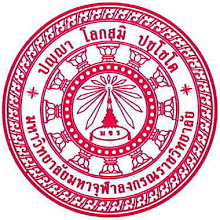 คณะกรรมการจัดทำแผนพัฒนาบุคลากร
หลักสูตร.......................................คณะสังคมศาสตร์ มหาวิทยาลัยมหาจุฬาลงกรณราชวิทยาลัยแผนการเข้าสู่ตำแหน่งทางวิชาการของบุคลากร สายวิชาการแผนเป้าหมายในการผลิตผลงานทางวิชาการ ประเภทบทความวิชาการรายละเอียดแผนการผลิตผลงานทางวิชาการ ประเภทบทความวิชาการแผนเป้าหมายในการผลิตผลงานทางวิชาการ ประเภทหนังสือ/เอกสารประกอบการสอน/ตำรารายละเอียดแผนการผลิตผลงานทางวิชาการ ประเภทหนังสือ / เอกสารประกอบการสอน / ตำราแผนเป้าหมายในการผลิตผลงานทางวิชาการ ประเภทงานวิจัยรายละเอียดแผนการผลิตผลงานทางวิชาการ ประเภทงานวิจัย	ชื่อ – สกุลปี พ.ศ. / ตำแหน่งทางวิชาการปี พ.ศ. / ตำแหน่งทางวิชาการปี พ.ศ. / ตำแหน่งทางวิชาการปี พ.ศ. / ตำแหน่งทางวิชาการปี พ.ศ. / ตำแหน่งทางวิชาการปี พ.ศ. / ตำแหน่งทางวิชาการปี พ.ศ. / ตำแหน่งทางวิชาการปี พ.ศ. / ตำแหน่งทางวิชาการปี พ.ศ. / ตำแหน่งทางวิชาการปี พ.ศ. / ตำแหน่งทางวิชาการปี พ.ศ. / ตำแหน่งทางวิชาการปี พ.ศ. / ตำแหน่งทางวิชาการปี พ.ศ. / ตำแหน่งทางวิชาการปี พ.ศ. / ตำแหน่งทางวิชาการปี พ.ศ. / ตำแหน่งทางวิชาการหมายเหตุ	ชื่อ – สกุล๒๕๖๑๒๕๖๑๒๕๖๑๒๕๖๒๒๕๖๒๒๕๖๒๒๕๖๓๒๕๖๓๒๕๖๓๒๕๖๔๒๕๖๔๒๕๖๔๒๕๖๕๒๕๖๕๒๕๖๕หมายเหตุ	ชื่อ – สกุลผศ.รศ.ศ.ผศ.รศ.ศ.ผศ.รศ.ศ.ผศ.รศ.ศ.ผศ.รศ.ศ.หมายเหตุพระครูสังฆรักษ์เกียรติศักดิ์ กิตฺติปญฺโญ,ผศ.ดร.ผศ.ดร.บุษกร วัฒนบุตรผศ.ดร.อนุวัต กระสังข์ผศ.ดร.ธิติวุฒิ หมั่นมีรศ.ดร.สุรินทร์ นิยมางกูรชื่อ – สกุลตำแหน่งปี พ.ศ. / จำนวนปี พ.ศ. / จำนวนปี พ.ศ. / จำนวนปี พ.ศ. / จำนวนปี พ.ศ. / จำนวนชื่อ – สกุลตำแหน่ง๒๕๖๑๒๕๖๒๒๕๖๓๒๕๖๔๒๕๖๕พระครูสังฆรักษ์เกียรติศักดิ์ กิตฺติปญฺโญ,ผศ.ดร.ผู้รับผิดชอบหลักสูตรผศ.ดร.บุษกร วัฒนบุตรผู้รับผิดชอบหลักสูตรผศ.ดร.อนุวัต กระสังข์อาจารย์ประจำหลักสูตรผศ.ดร.ธิติวุฒิ หมั่นมีผู้รับผิดชอบหลักสูตรรศ.ดร.สุรินทร์ นิยมางกูรอาจารย์ประจำหลักสูตรชื่อ – สกุลปี พ.ศ. ๒๕๖๑ / ชื่อบทความพระครูสังฆรักษ์เกียรติศักดิ์ กิตฺติปญฺโญ,ผศ.ดร.1.พระครูสังฆรักษ์เกียรติศักดิ์ กิตฺติปญฺโญ,ผศ.ดร.พระครูสังฆรักษ์เกียรติศักดิ์ กิตฺติปญฺโญ,ผศ.ดร.2.พระครูสังฆรักษ์เกียรติศักดิ์ กิตฺติปญฺโญ,ผศ.ดร.ผศ.ดร.บุษกร วัฒนบุตร1.ผศ.ดร.บุษกร วัฒนบุตรผศ.ดร.บุษกร วัฒนบุตร2.ผศ.ดร.บุษกร วัฒนบุตรผศ.ดร.อนุวัต กระสังข์1.ผศ.ดร.อนุวัต กระสังข์ผศ.ดร.อนุวัต กระสังข์2.ผศ.ดร.อนุวัต กระสังข์ผศ.ดร.ธิติวุฒิ หมั่นมี1.ผศ.ดร.ธิติวุฒิ หมั่นมีผศ.ดร.ธิติวุฒิ หมั่นมี2.ผศ.ดร.ธิติวุฒิ หมั่นมีรศ.ดร.สุรินทร์ นิยมางกูร1.รศ.ดร.สุรินทร์ นิยมางกูรรศ.ดร.สุรินทร์ นิยมางกูร2.รศ.ดร.สุรินทร์ นิยมางกูรชื่อ – สกุลปี พ.ศ. ๒๕๖๒ / ชื่อบทความพระครูสังฆรักษ์เกียรติศักดิ์ กิตฺติปญฺโญ,ผศ.ดร.1.พระครูสังฆรักษ์เกียรติศักดิ์ กิตฺติปญฺโญ,ผศ.ดร.พระครูสังฆรักษ์เกียรติศักดิ์ กิตฺติปญฺโญ,ผศ.ดร.2.พระครูสังฆรักษ์เกียรติศักดิ์ กิตฺติปญฺโญ,ผศ.ดร.ผศ.ดร.บุษกร วัฒนบุตร1.ผศ.ดร.บุษกร วัฒนบุตรผศ.ดร.บุษกร วัฒนบุตร2.ผศ.ดร.บุษกร วัฒนบุตรผศ.ดร.อนุวัต กระสังข์1.ผศ.ดร.อนุวัต กระสังข์ผศ.ดร.อนุวัต กระสังข์2.ผศ.ดร.อนุวัต กระสังข์ผศ.ดร.ธิติวุฒิ หมั่นมี1.ผศ.ดร.ธิติวุฒิ หมั่นมีผศ.ดร.ธิติวุฒิ หมั่นมี2.ผศ.ดร.ธิติวุฒิ หมั่นมีรศ.ดร.สุรินทร์ นิยมางกูร1.รศ.ดร.สุรินทร์ นิยมางกูรรศ.ดร.สุรินทร์ นิยมางกูร2.รศ.ดร.สุรินทร์ นิยมางกูรชื่อ – สกุลปี พ.ศ. ๒๕๖๓ / ชื่อบทความพระครูสังฆรักษ์เกียรติศักดิ์ กิตฺติปญฺโญ,ผศ.ดร.1.พระครูสังฆรักษ์เกียรติศักดิ์ กิตฺติปญฺโญ,ผศ.ดร.พระครูสังฆรักษ์เกียรติศักดิ์ กิตฺติปญฺโญ,ผศ.ดร.2.พระครูสังฆรักษ์เกียรติศักดิ์ กิตฺติปญฺโญ,ผศ.ดร.ผศ.ดร.บุษกร วัฒนบุตร1.ผศ.ดร.บุษกร วัฒนบุตรผศ.ดร.บุษกร วัฒนบุตร2.ผศ.ดร.บุษกร วัฒนบุตรผศ.ดร.อนุวัต กระสังข์1.ผศ.ดร.อนุวัต กระสังข์ผศ.ดร.อนุวัต กระสังข์2.ผศ.ดร.อนุวัต กระสังข์ผศ.ดร.ธิติวุฒิ หมั่นมี1.ผศ.ดร.ธิติวุฒิ หมั่นมีผศ.ดร.ธิติวุฒิ หมั่นมี2.ผศ.ดร.ธิติวุฒิ หมั่นมีรศ.ดร.สุรินทร์ นิยมางกูร1.รศ.ดร.สุรินทร์ นิยมางกูรรศ.ดร.สุรินทร์ นิยมางกูร2.รศ.ดร.สุรินทร์ นิยมางกูรชื่อ – สกุลปี พ.ศ. ๒๕๖๔ / ชื่อบทความพระครูสังฆรักษ์เกียรติศักดิ์ กิตฺติปญฺโญ,ผศ.ดร.1.พระครูสังฆรักษ์เกียรติศักดิ์ กิตฺติปญฺโญ,ผศ.ดร.พระครูสังฆรักษ์เกียรติศักดิ์ กิตฺติปญฺโญ,ผศ.ดร.2.พระครูสังฆรักษ์เกียรติศักดิ์ กิตฺติปญฺโญ,ผศ.ดร.ผศ.ดร.บุษกร วัฒนบุตร1.ผศ.ดร.บุษกร วัฒนบุตรผศ.ดร.บุษกร วัฒนบุตร2.ผศ.ดร.บุษกร วัฒนบุตรผศ.ดร.อนุวัต กระสังข์1.ผศ.ดร.อนุวัต กระสังข์ผศ.ดร.อนุวัต กระสังข์2.ผศ.ดร.อนุวัต กระสังข์ผศ.ดร.ธิติวุฒิ หมั่นมี1.ผศ.ดร.ธิติวุฒิ หมั่นมีผศ.ดร.ธิติวุฒิ หมั่นมี2.ผศ.ดร.ธิติวุฒิ หมั่นมีรศ.ดร.สุรินทร์ นิยมางกูร1.รศ.ดร.สุรินทร์ นิยมางกูรรศ.ดร.สุรินทร์ นิยมางกูร2.รศ.ดร.สุรินทร์ นิยมางกูรชื่อ – สกุลปี พ.ศ. ๒๕๖๕ / ชื่อบทความพระครูสังฆรักษ์เกียรติศักดิ์ กิตฺติปญฺโญ,ผศ.ดร.1.พระครูสังฆรักษ์เกียรติศักดิ์ กิตฺติปญฺโญ,ผศ.ดร.พระครูสังฆรักษ์เกียรติศักดิ์ กิตฺติปญฺโญ,ผศ.ดร.2.พระครูสังฆรักษ์เกียรติศักดิ์ กิตฺติปญฺโญ,ผศ.ดร.ผศ.ดร.บุษกร วัฒนบุตร1.ผศ.ดร.บุษกร วัฒนบุตรผศ.ดร.บุษกร วัฒนบุตร2.ผศ.ดร.บุษกร วัฒนบุตรผศ.ดร.อนุวัต กระสังข์1.ผศ.ดร.อนุวัต กระสังข์ผศ.ดร.อนุวัต กระสังข์2.ผศ.ดร.อนุวัต กระสังข์ผศ.ดร.ธิติวุฒิ หมั่นมี1.ผศ.ดร.ธิติวุฒิ หมั่นมีผศ.ดร.ธิติวุฒิ หมั่นมี2.ผศ.ดร.ธิติวุฒิ หมั่นมีรศ.ดร.สุรินทร์ นิยมางกูร1.รศ.ดร.สุรินทร์ นิยมางกูรรศ.ดร.สุรินทร์ นิยมางกูร2.รศ.ดร.สุรินทร์ นิยมางกูรชื่อ – สกุลตำแหน่งปี พ.ศ. / จำนวนปี พ.ศ. / จำนวนปี พ.ศ. / จำนวนปี พ.ศ. / จำนวนปี พ.ศ. / จำนวนชื่อ – สกุลตำแหน่ง๒๕๖๑๒๕๖๒๒๕๖๓๒๕๖๔๒๕๖๕พระครูสังฆรักษ์เกียรติศักดิ์ กิตฺติปญฺโญ,ผศ.ดร.ผู้รับผิดชอบหลักสูตรผศ.ดร.บุษกร วัฒนบุตรผู้รับผิดชอบหลักสูตรผศ.ดร.อนุวัต กระสังข์อาจารย์ประจำหลักสูตรผศ.ดร.ธิติวุฒิ หมั่นมีผู้รับผิดชอบหลักสูตรรศ.ดร.สุรินทร์ นิยมางกูรอาจารย์ประจำหลักสูตรชื่อ – สกุลปี พ.ศ. ๒๕๖1 / ชื่อหนังสือ/เอกสารประกอบการสอน/ตำราพระครูสังฆรักษ์เกียรติศักดิ์ กิตฺติปญฺโญ,ผศ.ดร.1.พระครูสังฆรักษ์เกียรติศักดิ์ กิตฺติปญฺโญ,ผศ.ดร.พระครูสังฆรักษ์เกียรติศักดิ์ กิตฺติปญฺโญ,ผศ.ดร.2.พระครูสังฆรักษ์เกียรติศักดิ์ กิตฺติปญฺโญ,ผศ.ดร.ผศ.ดร.บุษกร วัฒนบุตร1.ผศ.ดร.บุษกร วัฒนบุตรผศ.ดร.บุษกร วัฒนบุตร2.ผศ.ดร.บุษกร วัฒนบุตรผศ.ดร.อนุวัต กระสังข์1.ผศ.ดร.อนุวัต กระสังข์ผศ.ดร.อนุวัต กระสังข์2.ผศ.ดร.อนุวัต กระสังข์ผศ.ดร.ธิติวุฒิ หมั่นมี1.ผศ.ดร.ธิติวุฒิ หมั่นมีผศ.ดร.ธิติวุฒิ หมั่นมี2.ผศ.ดร.ธิติวุฒิ หมั่นมีรศ.ดร.สุรินทร์ นิยมางกูร1.รศ.ดร.สุรินทร์ นิยมางกูรรศ.ดร.สุรินทร์ นิยมางกูร2.รศ.ดร.สุรินทร์ นิยมางกูรชื่อ – สกุลปี พ.ศ. ๒๕๖2 / ชื่อหนังสือ/เอกสารประกอบการสอน/ตำราพระครูสังฆรักษ์เกียรติศักดิ์ กิตฺติปญฺโญ,ผศ.ดร.1.พระครูสังฆรักษ์เกียรติศักดิ์ กิตฺติปญฺโญ,ผศ.ดร.พระครูสังฆรักษ์เกียรติศักดิ์ กิตฺติปญฺโญ,ผศ.ดร.2.พระครูสังฆรักษ์เกียรติศักดิ์ กิตฺติปญฺโญ,ผศ.ดร.ผศ.ดร.บุษกร วัฒนบุตร1.ผศ.ดร.บุษกร วัฒนบุตรผศ.ดร.บุษกร วัฒนบุตร2.ผศ.ดร.บุษกร วัฒนบุตรผศ.ดร.อนุวัต กระสังข์1.ผศ.ดร.อนุวัต กระสังข์ผศ.ดร.อนุวัต กระสังข์2.ผศ.ดร.อนุวัต กระสังข์ผศ.ดร.ธิติวุฒิ หมั่นมี1.ผศ.ดร.ธิติวุฒิ หมั่นมีผศ.ดร.ธิติวุฒิ หมั่นมี2.ผศ.ดร.ธิติวุฒิ หมั่นมีรศ.ดร.สุรินทร์ นิยมางกูร1.รศ.ดร.สุรินทร์ นิยมางกูรรศ.ดร.สุรินทร์ นิยมางกูร2.รศ.ดร.สุรินทร์ นิยมางกูรชื่อ – สกุลปี พ.ศ. ๒๕๖3 / ชื่อหนังสือ/เอกสารประกอบการสอน/ตำราพระครูสังฆรักษ์เกียรติศักดิ์ กิตฺติปญฺโญ,ผศ.ดร.1.พระครูสังฆรักษ์เกียรติศักดิ์ กิตฺติปญฺโญ,ผศ.ดร.พระครูสังฆรักษ์เกียรติศักดิ์ กิตฺติปญฺโญ,ผศ.ดร.2.พระครูสังฆรักษ์เกียรติศักดิ์ กิตฺติปญฺโญ,ผศ.ดร.ผศ.ดร.บุษกร วัฒนบุตร1.ผศ.ดร.บุษกร วัฒนบุตรผศ.ดร.บุษกร วัฒนบุตร2.ผศ.ดร.บุษกร วัฒนบุตรผศ.ดร.อนุวัต กระสังข์1.ผศ.ดร.อนุวัต กระสังข์ผศ.ดร.อนุวัต กระสังข์2.ผศ.ดร.อนุวัต กระสังข์ผศ.ดร.ธิติวุฒิ หมั่นมี1.ผศ.ดร.ธิติวุฒิ หมั่นมีผศ.ดร.ธิติวุฒิ หมั่นมี2.ผศ.ดร.ธิติวุฒิ หมั่นมีรศ.ดร.สุรินทร์ นิยมางกูร1.รศ.ดร.สุรินทร์ นิยมางกูรรศ.ดร.สุรินทร์ นิยมางกูร2.รศ.ดร.สุรินทร์ นิยมางกูรชื่อ – สกุลปี พ.ศ. ๒๕๖4 / ชื่อหนังสือ/เอกสารประกอบการสอน/ตำราพระครูสังฆรักษ์เกียรติศักดิ์ กิตฺติปญฺโญ,ผศ.ดร.1.พระครูสังฆรักษ์เกียรติศักดิ์ กิตฺติปญฺโญ,ผศ.ดร.พระครูสังฆรักษ์เกียรติศักดิ์ กิตฺติปญฺโญ,ผศ.ดร.2.พระครูสังฆรักษ์เกียรติศักดิ์ กิตฺติปญฺโญ,ผศ.ดร.ผศ.ดร.บุษกร วัฒนบุตร1.ผศ.ดร.บุษกร วัฒนบุตรผศ.ดร.บุษกร วัฒนบุตร2.ผศ.ดร.บุษกร วัฒนบุตรผศ.ดร.อนุวัต กระสังข์1.ผศ.ดร.อนุวัต กระสังข์ผศ.ดร.อนุวัต กระสังข์2.ผศ.ดร.อนุวัต กระสังข์ผศ.ดร.ธิติวุฒิ หมั่นมี1.ผศ.ดร.ธิติวุฒิ หมั่นมีผศ.ดร.ธิติวุฒิ หมั่นมี2.ผศ.ดร.ธิติวุฒิ หมั่นมีรศ.ดร.สุรินทร์ นิยมางกูร1.รศ.ดร.สุรินทร์ นิยมางกูรรศ.ดร.สุรินทร์ นิยมางกูร2.รศ.ดร.สุรินทร์ นิยมางกูรชื่อ – สกุลปี พ.ศ. ๒๕๖5 / ชื่อหนังสือ/เอกสารประกอบการสอน/ตำราพระครูสังฆรักษ์เกียรติศักดิ์ กิตฺติปญฺโญ,ผศ.ดร.1.พระครูสังฆรักษ์เกียรติศักดิ์ กิตฺติปญฺโญ,ผศ.ดร.พระครูสังฆรักษ์เกียรติศักดิ์ กิตฺติปญฺโญ,ผศ.ดร.2.พระครูสังฆรักษ์เกียรติศักดิ์ กิตฺติปญฺโญ,ผศ.ดร.ผศ.ดร.บุษกร วัฒนบุตร1.ผศ.ดร.บุษกร วัฒนบุตรผศ.ดร.บุษกร วัฒนบุตร2.ผศ.ดร.บุษกร วัฒนบุตรผศ.ดร.อนุวัต กระสังข์1.ผศ.ดร.อนุวัต กระสังข์ผศ.ดร.อนุวัต กระสังข์2.ผศ.ดร.อนุวัต กระสังข์ผศ.ดร.ธิติวุฒิ หมั่นมี1.ผศ.ดร.ธิติวุฒิ หมั่นมีผศ.ดร.ธิติวุฒิ หมั่นมี2.ผศ.ดร.ธิติวุฒิ หมั่นมีรศ.ดร.สุรินทร์ นิยมางกูร1.รศ.ดร.สุรินทร์ นิยมางกูรรศ.ดร.สุรินทร์ นิยมางกูร2.รศ.ดร.สุรินทร์ นิยมางกูรชื่อ – สกุลตำแหน่งปี พ.ศ. / จำนวนปี พ.ศ. / จำนวนปี พ.ศ. / จำนวนปี พ.ศ. / จำนวนปี พ.ศ. / จำนวนชื่อ – สกุลตำแหน่ง๒๕๖๑๒๕๖๒๒๕๖๓๒๕๖๔๒๕๖๕พระครูสังฆรักษ์เกียรติศักดิ์ กิตฺติปญฺโญ,ผศ.ดร.ผู้รับผิดชอบหลักสูตรผศ.ดร.บุษกร วัฒนบุตรผู้รับผิดชอบหลักสูตรผศ.ดร.อนุวัต กระสังข์อาจารย์ประจำหลักสูตรผศ.ดร.ธิติวุฒิ หมั่นมีผู้รับผิดชอบหลักสูตรรศ.ดร.สุรินทร์ นิยมางกูรอาจารย์ประจำหลักสูตรชื่อ – สกุลปี พ.ศ. ๒๕๖๑ / ชื่องานวิจัยพระครูสังฆรักษ์เกียรติศักดิ์ กิตฺติปญฺโญ,ผศ.ดร.1.พระครูสังฆรักษ์เกียรติศักดิ์ กิตฺติปญฺโญ,ผศ.ดร.พระครูสังฆรักษ์เกียรติศักดิ์ กิตฺติปญฺโญ,ผศ.ดร.2.พระครูสังฆรักษ์เกียรติศักดิ์ กิตฺติปญฺโญ,ผศ.ดร.ผศ.ดร.บุษกร วัฒนบุตร1.ผศ.ดร.บุษกร วัฒนบุตรผศ.ดร.บุษกร วัฒนบุตร2.ผศ.ดร.บุษกร วัฒนบุตรผศ.ดร.อนุวัต กระสังข์1.ผศ.ดร.อนุวัต กระสังข์ผศ.ดร.อนุวัต กระสังข์2.ผศ.ดร.อนุวัต กระสังข์ผศ.ดร.ธิติวุฒิ หมั่นมี1.ผศ.ดร.ธิติวุฒิ หมั่นมีผศ.ดร.ธิติวุฒิ หมั่นมี2.ผศ.ดร.ธิติวุฒิ หมั่นมีรศ.ดร.สุรินทร์ นิยมางกูร1.รศ.ดร.สุรินทร์ นิยมางกูรรศ.ดร.สุรินทร์ นิยมางกูร2.รศ.ดร.สุรินทร์ นิยมางกูรชื่อ – สกุลปี พ.ศ. ๒๕๖2 / ชื่องานวิจัยพระครูสังฆรักษ์เกียรติศักดิ์ กิตฺติปญฺโญ,ผศ.ดร.1.พระครูสังฆรักษ์เกียรติศักดิ์ กิตฺติปญฺโญ,ผศ.ดร.พระครูสังฆรักษ์เกียรติศักดิ์ กิตฺติปญฺโญ,ผศ.ดร.2.พระครูสังฆรักษ์เกียรติศักดิ์ กิตฺติปญฺโญ,ผศ.ดร.ผศ.ดร.บุษกร วัฒนบุตร1.ผศ.ดร.บุษกร วัฒนบุตรผศ.ดร.บุษกร วัฒนบุตร2.ผศ.ดร.บุษกร วัฒนบุตรผศ.ดร.อนุวัต กระสังข์1.ผศ.ดร.อนุวัต กระสังข์ผศ.ดร.อนุวัต กระสังข์2.ผศ.ดร.อนุวัต กระสังข์ผศ.ดร.ธิติวุฒิ หมั่นมี1.ผศ.ดร.ธิติวุฒิ หมั่นมีผศ.ดร.ธิติวุฒิ หมั่นมี2.ผศ.ดร.ธิติวุฒิ หมั่นมีรศ.ดร.สุรินทร์ นิยมางกูร1.รศ.ดร.สุรินทร์ นิยมางกูรรศ.ดร.สุรินทร์ นิยมางกูร2.รศ.ดร.สุรินทร์ นิยมางกูรชื่อ – สกุลปี พ.ศ. ๒๕๖3 / ชื่องานวิจัยพระครูสังฆรักษ์เกียรติศักดิ์ กิตฺติปญฺโญ,ผศ.ดร.1.พระครูสังฆรักษ์เกียรติศักดิ์ กิตฺติปญฺโญ,ผศ.ดร.พระครูสังฆรักษ์เกียรติศักดิ์ กิตฺติปญฺโญ,ผศ.ดร.2.พระครูสังฆรักษ์เกียรติศักดิ์ กิตฺติปญฺโญ,ผศ.ดร.ผศ.ดร.บุษกร วัฒนบุตร1.ผศ.ดร.บุษกร วัฒนบุตรผศ.ดร.บุษกร วัฒนบุตร2.ผศ.ดร.บุษกร วัฒนบุตรผศ.ดร.อนุวัต กระสังข์1.ผศ.ดร.อนุวัต กระสังข์ผศ.ดร.อนุวัต กระสังข์2.ผศ.ดร.อนุวัต กระสังข์ผศ.ดร.ธิติวุฒิ หมั่นมี1.ผศ.ดร.ธิติวุฒิ หมั่นมีผศ.ดร.ธิติวุฒิ หมั่นมี2.ผศ.ดร.ธิติวุฒิ หมั่นมีรศ.ดร.สุรินทร์ นิยมางกูร1.รศ.ดร.สุรินทร์ นิยมางกูรรศ.ดร.สุรินทร์ นิยมางกูร2.รศ.ดร.สุรินทร์ นิยมางกูรชื่อ – สกุลปี พ.ศ. ๒๕๖4 / ชื่องานวิจัยพระครูสังฆรักษ์เกียรติศักดิ์ กิตฺติปญฺโญ,ผศ.ดร.1.พระครูสังฆรักษ์เกียรติศักดิ์ กิตฺติปญฺโญ,ผศ.ดร.พระครูสังฆรักษ์เกียรติศักดิ์ กิตฺติปญฺโญ,ผศ.ดร.2.พระครูสังฆรักษ์เกียรติศักดิ์ กิตฺติปญฺโญ,ผศ.ดร.ผศ.ดร.บุษกร วัฒนบุตร1.ผศ.ดร.บุษกร วัฒนบุตรผศ.ดร.บุษกร วัฒนบุตร2.ผศ.ดร.บุษกร วัฒนบุตรผศ.ดร.อนุวัต กระสังข์1.ผศ.ดร.อนุวัต กระสังข์ผศ.ดร.อนุวัต กระสังข์2.ผศ.ดร.อนุวัต กระสังข์ผศ.ดร.ธิติวุฒิ หมั่นมี1.ผศ.ดร.ธิติวุฒิ หมั่นมีผศ.ดร.ธิติวุฒิ หมั่นมี2.ผศ.ดร.ธิติวุฒิ หมั่นมีรศ.ดร.สุรินทร์ นิยมางกูร1.รศ.ดร.สุรินทร์ นิยมางกูรรศ.ดร.สุรินทร์ นิยมางกูร2.รศ.ดร.สุรินทร์ นิยมางกูรชื่อ – สกุลปี พ.ศ. ๒๕๖5 / ชื่องานวิจัยพระครูสังฆรักษ์เกียรติศักดิ์ กิตฺติปญฺโญ,ผศ.ดร.1.พระครูสังฆรักษ์เกียรติศักดิ์ กิตฺติปญฺโญ,ผศ.ดร.พระครูสังฆรักษ์เกียรติศักดิ์ กิตฺติปญฺโญ,ผศ.ดร.2.พระครูสังฆรักษ์เกียรติศักดิ์ กิตฺติปญฺโญ,ผศ.ดร.ผศ.ดร.บุษกร วัฒนบุตร1.ผศ.ดร.บุษกร วัฒนบุตรผศ.ดร.บุษกร วัฒนบุตร2.ผศ.ดร.บุษกร วัฒนบุตรผศ.ดร.อนุวัต กระสังข์1.ผศ.ดร.อนุวัต กระสังข์ผศ.ดร.อนุวัต กระสังข์2.ผศ.ดร.อนุวัต กระสังข์ผศ.ดร.ธิติวุฒิ หมั่นมี1.ผศ.ดร.ธิติวุฒิ หมั่นมีผศ.ดร.ธิติวุฒิ หมั่นมี2.ผศ.ดร.ธิติวุฒิ หมั่นมีรศ.ดร.สุรินทร์ นิยมางกูร1.รศ.ดร.สุรินทร์ นิยมางกูรรศ.ดร.สุรินทร์ นิยมางกูร2.รศ.ดร.สุรินทร์ นิยมางกูร